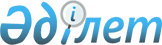 Ойыл ауданы әкімінің 2023 жылғы 20 наурыздағы № 3 "Ақтөбе облысы Ойыл ауданы аумағында жергілікті ауқымдағы табиғи сипаттағы төтенше жағдайды жариялау туралы" шешімінің күші жойылды деп тану туралыАқтөбе облысы Ойыл ауданы әкімінің 2024 жылғы 10 қаңтардағы № 1 шешімі
      "Құқықтық актілер туралы" Қазақстан Республикасы Заңының 27 бабына сәйкес, Ойыл ауданының төтенше жағдайлардың алдын алу және жою жөніндегі аудандық комиссиясының кезектен тыс отырысының 2024 жылғы 8 қаңтардағы № 1 хаттамасының негізінде, ШЕШТІМ:
      1. Ойыл ауданы әкімінің 2023 жылғы 20 наурыздағы № 3 "Ақтөбе облысы Ойыл ауданы аумағында жергілікті ауқымдағы табиғи сипаттағы төтенше жағдайды жариялау туралы" шешімінің күші жойылды танылсын.
      2. Осы шешімнің орындалуын бақылауды өзіме қалдырамын.
      3. Осы шешім оның алғашқы ресми жарияланған күнінен бастап қолданысқа енгізіледі.
					© 2012. Қазақстан Республикасы Әділет министрлігінің «Қазақстан Республикасының Заңнама және құқықтық ақпарат институты» ШЖҚ РМК
				
      Ойыл ауданының әкімі 

А. Казыбаев
